                      KURSİYER  KAYIT FORMU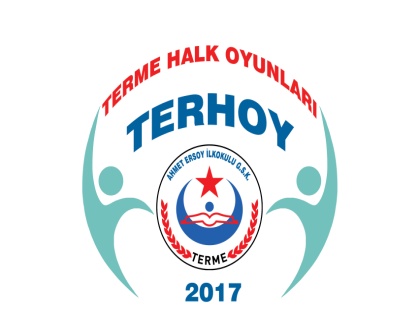                                  TERHOY              TERME HALK OYUNLARIAHMET ERSOY İLKOKULU G.S.K DERNEĞİ	(55-029-152)NOT :1:Küçükler :İlkokul  ,Yıldızlar:Ortaokul     Gençler: Lise     Büyükler  :Lise Üstü          2:  18 yaşını doldurmuş olan kursiyerlerimiz alttaki dilekçeyi doldurmalarına gerek yoktur.                                                                                                        TC Kimlik No                                            Kan grubu   :Adı Soyadı                                            Medeni hali :Varsa eski soyadı                                             Cinsiyeti    :Baba ve anne adı                                  KATEGORİDoğum yeri ve tarihi (g,a,y)                                   Küçükler:Nüfusa kayıtlı olduğu yer                                                                         Yıldızlar:İlçesi/mahalle veya köyü                                                                         Gençler:Cilt no/aile sıra no/sıra no                                                              Büyükler-Hobi:Öğrenim durumuMesleği çalıştığı kurumBildiği yabancı dil seviyesiÜyesi olduğu diğer derneklerEv adresiİş adresie-mail adresiEv telefonuİş telefonuCep Tel-Kendisi-Anne-BabaHalk Oyunları oynadım(Oynadığınız Yöreler)Terhoy’u öneren kişilerHastalık/zor zamanlarda ulaşılacak kişi ve telefonuYÖNETİM KURULU BAŞKANLIĞINATerme Halk Oyunları Ahmet Ersoy ilkokulu G.S.K Derneğinin 2017-2018 Öğretim yılı faaliyet programına  velisi bulunduğum  yukarıda açık kimliği yazılı öğrencimin katılmasına ,yıl içinde yapılacak gösteri,yarışma ve etkinliklere katılmasına izin veriyorum.Adı-soyadı:	               Tarih:	İmza:(Veli)YÖNETİM KURULU BAŞKANLIĞINATerme Halk Oyunları Ahmet Ersoy ilkokulu G.S.K Derneğinin 2017-2018 Öğretim yılı faaliyet programına  velisi bulunduğum  yukarıda açık kimliği yazılı öğrencimin katılmasına ,yıl içinde yapılacak gösteri,yarışma ve etkinliklere katılmasına izin veriyorum.Adı-soyadı:	               Tarih:	İmza:(Veli)